Об утверждении перечня образовательных организаций – участников проекта предпрофессионального образования «Педагогический класс» и состава педагогического класса В соответствии Порядком организации работы по реализации в образовательных организациях Юго-Восточного образовательного округа проекта предпрофессионального образования «Педагогический класс», утвержденным распоряжением Юго-Восточного управления министерства образования и науки Самарской области от 26.07.2021 № 291/1-р «Об организации работы по реализации в образовательных организациях Юго-Восточного образовательного округа проекта предпрофессионального образования «Педагогический класс»:1. Утвердить перечень государственных образовательных             организаций – участников Проекта «Педагогический класс»   из числа образовательных организаций, подавших заявки на участие в Проекте «Педагогический класс» в 2021-2022 учебном году (приложение 1).2.   Утвердить состав педагогического класса на основании списков, представленных общеобразовательными учреждениями - участниками Проекта «Педагогический класс» (приложение 2).3.      Контроль исполнения распоряжения возложить на начальника отдела организации образования Исхакова А.М.Уколова 8(84670) 26086Приложение 1 к распоряжениюот 26.08.2021 № 318-одПеречень государственных образовательных организаций – участников Проекта «Педагогический класс»   из числа образовательных организаций, подавших заявки на участие в Проекте «Педагогический класс»Приложение 2 к распоряжениюот 26.08.2021 № 318-одСостав педагогического класса 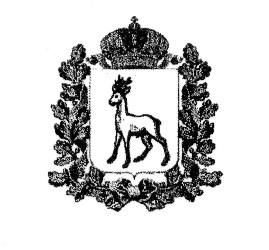 МИНИСТЕРСТВО ОБРАЗОВАНИЯ И НАУКИСАМАРСКОЙ ОБЛАСТИЮГО-ВОСТОЧНОЕ УПРАВЛЕНИЕРАСПОРЯЖЕНИЕот 26.08.2021 № 318-од        РуководительЮго-ВосточногоуправленияЕ.Ю.  Баландина№п/пНаименование ОО1ГБОУ СОШ с. Алексеевка2ГБОУ СОШ №1 «ОЦ» с. Борское3ГБОУ СОШ с. Богдановка4ГБОУ СОШ № 1 г. Нефтегорска5ГБОУ СОШ № 2 г. Нефтегорска6ГБОУ СОШ № 3 г. Нефтегорска7ГБОУ СОШ с. Утевка8ГБОУ СОШ с. Зуевка№п/пНаименование ООФамилия Имя Отчество учащегосяКласс1ГБОУ СОШс. АлексеевкаБлагова Ксения Сергеевна10А2ГБОУ СОШс. АлексеевкаКлючникова Ульяна Валерьевна10А3ГБОУ СОШс. АлексеевкаСорокина Алина Евгеньевна10А4ГБОУ СОШс. АлексеевкаХрипкова Алина Алексеевна10А5ГБОУ СОШ №1 «ОЦ»с. БорскоеТимашков Станислав Валерьевич106ГБОУ СОШс. БогдановкаОвчинников Денис Павлович107ГБОУ СОШс. БогдановкаПоянэ Артем Владимирович108ГБОУ СОШ № 1г. НефтегорскаМитроусова Арина Алексеевна10А9ГБОУ СОШ № 1г. НефтегорскаБаймешева Елена Павловна10А10ГБОУ СОШ № 2г. НефтегорскаКосицына Софья Артемовна10м11ГБОУ СОШ № 3г. НефтегорскаДорофеева Анастасия Васильевна1012ГБОУ СОШ № 3г. НефтегорскаКривопалова Елизавета Вячеславовна1013ГБОУ СОШ № 3г. НефтегорскаМаврицкая Яна Владимировна1014ГБОУ СОШ № 3г. НефтегорскаЧаркина Анастасия Олеговна1015ГБОУ СОШ № 3г. НефтегорскаПетухова Ксения Александровна1016ГБОУ СОШ № 3г. НефтегорскаСеньчева Елена Александровна1017ГБОУ СОШс. УтевкаКовалева Полина Валерьевна1018ГБОУ СОШс. УтевкаЗюзина Татьяна Юрьевна1019ГБОУ СОШс. ЗуевкаКаратеева Татьяна Александровна1020ГБОУ СОШс. ЗуевкаАлексеева Сабина Александровна10